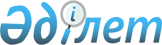 Н.А.Коржова туралыҚазақстан Республикасы Президентінің 2007 жылғы 13 қарашадағы N 439 Жарлығы



      Наталья Артемовна Коржова басқа жұмысқа ауысуына байланысты Қазақстан Республикасы Қаржы министрі қызметінен босатылсын.

      

Қазақстан Республикасының




      Президенті


					© 2012. Қазақстан Республикасы Әділет министрлігінің «Қазақстан Республикасының Заңнама және құқықтық ақпарат институты» ШЖҚ РМК
				